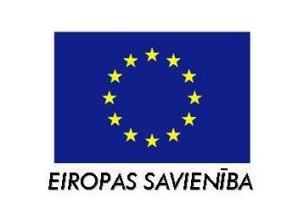 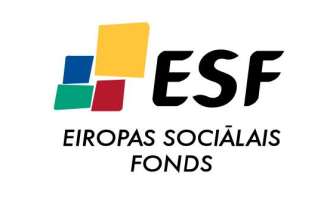 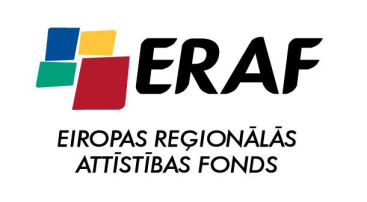 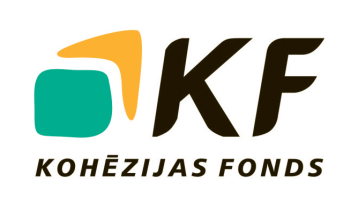 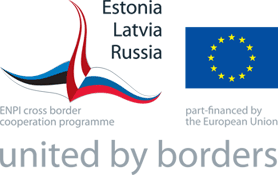 APSTIPRINĀTS: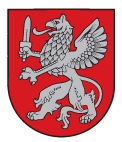 Ar Vidzemes plānošanas reģiona iepirkumu komisijas2012.gada 10.marta sēdesprotokola Nr. VPR/2012/05/1 lēmumuKomisijas priekšsēdētājs N. Stepanovs /paraksts/ Iepirkuma Nolikums 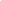 Portatīvo datoru piegāde Vidzemes plānošanas reģionamIdentifikācijas Nr. VPR/2012/05/TPIepirkums tiek veikts Publisko iepirkumu likuma 81.panta kārtībā2012Cēsis Portatīvo datoru piegāde Vidzemes plānošanas reģionamIdentifikācijas Nr. VPR/2012/05/TP1.Pasūtītājs2.Iepirkuma priekšmets- Portatīvo datoru piegāde Vidzemes plānošanas reģionam.2.1.Iepirkuma priekšmets ir sadalīts 2 daļās:1.daļa- Portatīvo datoru piegāde Vidzemes plānošanas reģionam projektam „Tehniskā palīdzība Vidzemes plānošanas reģiona ES fondu informācijas centra darbībai”,	2.daļa- Portatīvo datoru piegāde Vidzemes plānošanas reģionam projektam „Via Hanseatica”.2.2.Prasības iepirkuma priekšmeta 1.un 2.daļām aprakstītas Tehniskajā specifikācijā (šī Nolikuma 2. pielikums).2.3.Iepirkums tiek finansēts:2.3.1. Iepirkuma 1.daļa- projekta „Tehniskā palīdzība Vidzemes plānošanas reģiona  ES fondu informācijas centra darbībai”( vienošanās Nr. VSID/TP/CFLA/11/03/003) ietvaros;2.3.2.iepirkuma 2.daļa- projekta „Via Hanseatica” Igaunijas – Latvijas – Krievijas Pārrobežu sadarbības programmas Eiropas Kaimiņattiecību un partnerības instrumenta ietvaros 2007. – 2013.gadam ietvaros.2.4.Līguma izpildes laiks un vieta: Portatīvo datoru un iekārtu piegādes termiņš – 14 dienas no līguma noslēgšanas dienas. Līguma izpildes vieta ir Vidzemes plānošanas reģions J. Poruka iela 8-108, Cēsis, LV-4101.3. Identifikācijas Nr. VPR/2012/05/TP4.Iepirkums tiek veikts saskaņā ar Publisko iepirkumu likuma 81.pantu. Iepirkuma nolikums ir publiski pieejams Pasūtītāja mājas lapas sadaļā "Iepirkumi” Pasūtītāja mājaslapā www.vidzeme.lvPapildus informācija arī būs pieejama norādītajā vietnē.5.CPV kods: Portatīvie datori- 30213100-6, Datoru iekārtas- 30230000-06.Piedāvājumi jāiesniedz – līdz 2012.gada 23.martam, plkst. 14.00 Vidzemes plānošanas reģionā J. Poruka iela 8-108, Cēsis, LV-4101, nogādājot tos personīgi vai nosūtot pa pastu. Personīgi piedāvājumus var iesniegt darba dienās no plkst. 09:00 līdz 12:30 un no plkst. 13:00 līdz 17:00. Nosūtot piedāvājumu pa pastu, pretendents uzņemas atbildību par piedāvājuma saņemšanu līdz norādītajam laikam norādītajā vietā.Ja piedāvājums tiek iesniegts pēc šajā punktā norādītā termiņa, piedāvājumu neatvērtu atdod atpakaļ pretendentam. Piedāvājumi, kas iesniegti līdz piedāvājumu iesniegšanas termiņa beigām, netiek atdoti atpakaļ un tiek glabāti atbilstoši Publisko iepirkumu likuma prasībām.Piedāvājumu atvēršanai nav paredzēta atklāta piedāvājumu atvēršanas sanāksme. 7. Piedāvājuma derīguma termiņš – ne mazāk kā 30 (trīsdesmit) kalendārās dienas no piedāvājumu iesniegšanas termiņa beigām. Uzvarētāja piedāvājums ir spēkā visu  darbības laiku.Ja objektīvu iemeslu dēļ iepirkuma  nevar noslēgt noteiktajā termiņā, Pasūtītājs var rakstiski pieprasīt piedāvājuma derīguma termiņa pagarināšanu. Ja Pretendents piekrīt pagarināt piedāvājuma derīguma termiņu, par to rakstiski paziņo Pasūtītajam.8.Piedāvājuma noformēšana8.1. Piedāvājums jāiesniedz slēgtā aploksnē (aizzīmogotā ar zīmogu un/vai parakstu) tā, lai aploksne neatvērtos laika vai citu apstākļu dēļ un tajā iekļautā informācija nebūtu redzama un pieejama līdz piedāvājumu atvēršanai.  8.2. Uz aploksnes ir jānorāda:8.2.1. Pretendenta nosaukums, juridiskā adrese, tālruņa un faksa numurs;8.2.2. Norāde:8.3. Piedāvājumu iesniedz divos eksemplāros – vienu oriģinālu un vienu kopiju. 8.4. Piedāvājumu šajā iepirkumā var iesniegt par vienu daļu vai abām daļām. Pretendents nevar iesniegt piedāvājuma variantus. 8.5. Piedāvājums sastāv no pretendenta atlases un kvalifikācijas dokumentiem, ieskaitot Pieteikumu dalībai iepirkumā, Tehniskā piedāvājuma un  Finanšu piedāvājuma.8.6. Piedāvājums jāsagatavo latviešu valodā. Ja kāds dokuments vai citi piedāvājumā iekļautie informācijas materiāli ir svešvalodā, jāpievieno pretendenta apliecināts tulkojums latviešu valodā.8.7. Piedāvājums ir cauršūts (caurauklots) tā, lai dokumentus nebūtu iespējams atdalīt. Piedāvājuma lapām jābūt numurētām un dokumentiem jāatbilst pievienotajam satura rādītājam un uz pēdējās lapas aizmugures cauršūšanai izmantojamo auklu jānostiprina ar pārlīmētu lapu, kurā norādīts cauršūto lapu skaits, ko ar savu parakstu un/vai zīmogu apliecina pretendents, pretendenta amatpersona ar paraksta tiesībām (ja piedāvājumu iesniedz juridiska persona) vai pretendenta pilnvarotā persona, norādot paraksta atšifrējumu un parakstītāja amatu.8.8. Piedāvājumā ietvertajiem dokumentiem ir jābūt skaidri salasāmiem, lai izvairītos no jebkādiem pārpratumiem. Vārdiem un skaitļiem jābūt bez iestarpinājumiem vai labojumiem. Ja pastāvēs jebkāda veida pretrunas starp oriģinālu un kopiju, noteicošais būs oriģināls. Ja pastāvēs jebkāda veida pretrunas starp skaitlisko vērtību apzīmējumiem ar vārdiem un skaitļiem, noteicošais būs apzīmējums ar vārdiem.8.9. Iesniedzot dokumentu kopijas, katra dokumenta kopija pretendentam jāapliecina normatīvajos aktos noteiktajā kārtībā.8.10. Iepirkuma komisijai (turpmāk – komisija) ir tiesības pieprasīt pretendentiem paskaidrojošu informāciju par iesniegtajiem piedāvājumiem, kā arī pieprasīt pretendentam uzrādīt iesniegto dokumentu kopiju oriģinālus. Ja pretendents nesniedz pieprasīto informāciju, komisija ņem vērā to informāciju un dokumentus, kas ir tās rīcībā.8.11. Pretendents sedz visas izmaksas, kas saistītas ar piedāvājuma sagatavošanu un iesniegšanu Pasūtītājam.9. Iesniedzamo dokumentu saraksts un prasības pretendentiem 9.1. Pretendenta pieteikums dalībai iepirkumā (1.pielikums) tiek sagatavots un aizpildīts uz pretendenta veidlapas un to paraksta pretendents, pretendenta amatpersona ar paraksta tiesībām (ja piedāvājumu iesniedz juridiska persona) vai pretendenta pilnvarotā persona. Ja pieteikumu paraksta pretendenta pilnvarotā persona, nepieciešams pievienot  vai tās apliecinātu kopiju. Ja iesniedzējs ir personu apvienība, pieteikumu paraksta visi personu apvienības dalībnieki;9.2. Pretendenta reģistrācijas apliecības kopija, ko izdevis Latvijas Republikas Uzņēmumu reģistrs vai līdzvērtīgs komersantu reģistrs ārvalstīs, kas apliecina, ka pretendents ir reģistrēts normatīvajos aktos noteiktajā kārtībā. 9.3. Pretendenta apliecinājums, kurā norādīts, ka attiecībā uz to nepastāv šādi nosacījumi:9.3.1. pasludināts tā maksātnespējas process (izņemot gadījumu, kad maksātspējas procesā tiek piemērota sanācija vai cits līdzīga veida pasākumu kopums, kas vērsts uz parādnieka iespējamā bankrota novēršanu un maksātspējas atjaunošanu), apturēta vai pārtraukta tā saimnieciskā darbība, uzsākta tiesvedība par tā bankrotu vai līdz līguma izpildes paredzamajam beigu termiņam tas būs likvidēts;9.3.2. tam Latvijā un valstī, kurā tas reģistrēts (ja tas nav reģistrēts Latvijā vai Latvijā neatrodas tā pastāvīgā dzīvesvieta), ir nodokļu parādi, tajā skaitā valsts sociālās apdrošināšanas iemaksu parādi, kas kopsummā katrā valstī pārsniedz 100 latus.9.4. Apliecinājums, ka visas portatīvā datora komponentes (skaņas karte, tīkla karte, HDD, video karte, operatīvā atmiņa, u.c. komponentes) ir pārbaudītas datortehnikas ražotāja rūpnīcā, kā arī uz visām komponentēm attiecas ražotāja noteiktā garantija atbilstoši tehniskajā specifikācijā norādītajiem garantijas termiņiem un datortehnikai tiks nodrošināta tāda apkalpošanas procedūra, kas nodrošinās garantijas saglabāšanu visu tehniskajā specifikācijā noteikto garantijas laiku.9.5. Dokumenti vai to kopijas, kas apliecina, ka pretendenta piedāvātajai datortehnikai ir autorizēts servisa centrs Latvijas Republikas teritorijā ar vismaz 12 mēnešu pieredzi piedāvātās datortehnikas apkalpošanā.9.6.Apliecinājumu, ka iepirkuma priekšmeta 2.daļā „Portatīvo datoru piegāde Vidzemes plānošanas reģionam projektam „Via Hanseatica”” piedāvātās preces ir ar Eiropas Parlamenta un Padomes regulās (EC) Nr. 1638/2006 un (EEC) Nr. 2913/92 noteikto preču izcelsmi.9.7. Ja pretendents līguma izpildē piesaistīs apakšuzņēmējus, tad pretendents iesniedz dokumentālu apliecinājumu par apakšuzņēmēju piedalīšanos līguma izpildē, kā arī norāda apakšuzņēmējiem nododamo darbu apjomu. Uz apakšuzņēmējiem attiecas visas 9.3. – 9.6. apakšpunktu prasības.9.8. Apakšpunkta 9.6. prasības attiecas tikai uz tiem pretendentiem, kas iesniedz piedāvājumu par Iepirkuma priekšmeta 2. daļu.9.9. Pretendentam, kuram pēc piedāvājumu izvērtēšanas būtu piešķiramas līguma slēgšanas tiesības, jāiesniedz Pasūtītājam , ko izsniegusi Latvijas un ārvalsts kompetenta institūcija (ja pretendents nav reģistrēts Latvijā vai Latvijā neatrodas tā pastāvīgā dzīvesvieta), kas apliecina, ka tam nav nodokļu parādu, tajā skaitā valsts sociālās apdrošināšanas iemaksu parādu, kas kopsummā katrā valstī pārsniedz 100 latus. Pretendents šo izziņu iesniedz 10 darbdienu laikā no komisijas pieprasījuma saņemšanas dienas, vai arī var pievienot piedāvājumā iesniedzamiem dokumentiem.10. Tehniskais un finanšu piedāvājumi10.1. Tehniskais piedāvājums tiek sagatavots atbilstoši 3. pielikumam un Tehniskajā specifikācijā (2.pielikums) noteiktajām prasībām. 10.2. Finanšu piedāvājums tiek sagatavots atbilstoši 4. pielikumam. Pretendenta piedāvātajai līgumcenai ir jābūt norādītai latos (). Pievienotās vērtības nodokļa summas, ja pretendents ir pievienotās vērtības nodokļa maksātājs, piedāvātajai cenai jānorāda atsevišķi. 10.3. Visām pretendenta izmaksām, kas saistītas ar līguma izpildi, jābūt iekļautām piedāvātajā cenā. Papildus izmaksas, kas nav iekļautas un norādītas piedāvātajā cenā, noslēdzot līgumu, netiks ņemtas vērā.10.4. Tehnisko un Finanšu piedāvājumus paraksta tā pati persona, kas parakstījusi pieteikumu dalībai iepirkumā.11. Piedāvājumu vērtēšanas kārtība11.1. 	1.posms – Piedāvājumu noformējuma pārbaude:11.1.1. Komisija vērtē, vai piedāvājums sagatavots un noformēts atbilstoši šī Nolikuma 8. punkta prasībām.11.1.2. Ja piedāvājums neatbilst šī Nolikuma 8. punkta prasībām, komisija lemj par piedāvājuma turpmāku izskatīšanu.11.2. 	2.posms – Pretendentu atlase:11.2.1. Komisija vērtē, vai pretendents atbilst šī Nolikuma 9.punktā noteiktajām prasībām un ir iesniedzis visus pieprasītos dokumentus.11.2.2. Ja piedāvājums neatbilst šī Nolikuma 9.punkta prasībām vai pretendents nav iesniedzis visus pieprasītos dokumentus, komisija lemj par piedāvājuma turpmāku izskatīšanu.11.3. 3.posms – Piedāvājumu atbilstības pārbaude:11.3.1. Komisija pārbauda pretendenta Tehniskā piedāvājuma atbilstību Tehniskajā specifikācijā (2.pielikums) un šī Nolikuma 10. punktā noteiktajām prasībām.11.3.2. Ja Tehniskais piedāvājums neatbilst visām Tehniskās specifikācijas minimālajām prasībām, komisija lemj par piedāvājuma turpmāku izskatīšanu.11.3.3. Komisija pārbauda pretendenta Finanšu piedāvājuma atbilstību Finanšu piedāvājuma (4.pielikums) formai un šī Nolikuma 10. punktā noteiktajām prasībām.11.3.4. Ja Finanšu piedāvājums neatbilst visām prasībām, komisija lemj par piedāvājuma turpmāku izskatīšanu.11.4. 4.posms – Piedāvājumu vērtēšana:11.4.1. Komisija pārbauda, vai piedāvājumos nav aritmētiskās kļūdas un tie nav nepamatoti lēti.11.4.2. Komisija izvēlas visizdevīgāko piedāvājumu, ņemot vērā šādus kritērijus: piedāvājums ar viszemāko cenu ar nosacījumu, ka tas pilnībā atbilst visām Tehniskajā specifikācijā (2.pielikums) noteiktajām prasībām. 11.4.3. Pasūtītājs slēgs ar iepirkuma komisijas izraudzīto pretendentu par katru iepirkuma daļu atsevišķu iepirkuma līgumu, pamatojoties uz pretendenta piedāvājumu un saskaņā ar nolikuma noteikumiem, un iepirkuma līguma projektu nolikuma 5.pielikumā12. Pielikumi:12.1. Pretendenta  dalībai iepirkumā12.2. Tehniskā specifikācija 12.3. Tehniskā piedāvājuma forma12.4. Finanšu piedāvājuma forma12.5. Līguma projekts1.pielikumsIepirkuma " Portatīvo datoru piegāde Vidzemes plānošanas reģionam." Nolikumam(identifikācijas Nr. VPR/2012/05/TP) DALĪBAI IEPIRKUMĀPretendents (nosaukums) iesniedz savu pieteikumu dalībai iepirkumā„Portatīvo datoru piegāde Vidzemes plānošanas reģionam." (identifikācijas Nr. VPR/2012/05/TP)un saskaņā ar iepirkuma nosacījumiem apliecina, ka:Atzīst sev par saistošām un apņemas ievērot iepirkumā noteiktās prasības.Apstiprina, ka tā piedāvājums ir spēkā 30 dienas no piedāvājumu iesniegšanas termiņa beigām. Līguma slēgšanas tiesību piešķiršanas gadījumā piedāvājums ir spēkā visu līguma darbības laiku.Visas piedāvājumā sniegtās ziņas ir precīzas un patiesas.Apstiprina, ka tam ir nepieciešamie resursi, pieredze un kvalifikācija iepirkuma nodrošināšanai un garantijas saistību izpildei.Tiks piegādātas jaunas, iepriekš nelietotas iekārtas. Neesam pasludināti par maksātnespējīgu, neatrodamies likvidācijas stadijā, saimnieciskā darbība nav apturēta vai pārtraukta, nav uzsākta tiesvedība par bankrotu.Nav nodokļu vai valsts sociālās apdrošināšanas obligāto iemaksu parādu, kas kopsummā katrā valstī pārsniedz 100 latus.Pretendenta vai tā pilnvarotās personas paraksts, tā atšifrējums, datums, zīmogs2.pielikumsIepirkuma " Portatīvo datoru piegāde Vidzemes plānošanas reģionam" Nolikumam(identifikācijas Nr. VPR/2012/05/TP)Tehniskā specifikācijaIepirkumā " Portatīvo datoru piegāde Vidzemes plānošanas reģionam"1.daļa- Portatīvo datoru piegāde Vidzemes plānošanas reģionam projektam „Tehniskā palīdzība Vidzemes plānošanas reģiona ES fondu informācijas centra darbībai”1.1.Portatīvais dators – 4(četras) vienības.1.2.Datortehnikas komponentesCietais disks - 1 (viena) vienība1.3.Datoru perifērijas iekārtasBezvadu lāzerpele - 1 (viena) vienība2.daļa- Portatīvo datoru piegāde Vidzemes plānošanas reģionam projektam „Via Hanseatica”.2.1.Portatīvais dators - 1 (viena) vienība3.pielikumsIepirkuma " Portatīvo datoru piegāde Vidzemes plānošanas reģionam." Nolikumam(identifikācijas Nr. VPR/2012/05/TP)TEHNISKĀ PIEDĀVĀJUMA FORMAIepirkumam " Portatīvo datoru piegāde Vidzemes plānošanas reģionam"(identifikācijas Nr. VPR/2012/05/TP)1.daļa- Portatīvo datoru piegāde Vidzemes plānošanas reģionam projektam „Tehniskā palīdzība Vidzemes plānošanas reģiona ES fondu informācijas centra darbībai”Pretendents (nosaukums) iesniedz savu piedāvājumu un piedāvā nodrošināt 4 portatīvo datoru, viena cietā diska un vienas bezvadu lāzerpeles  piegādi un ražotāja garantiju saskaņā ar iepirkuma nosacījumiem un Tehniskajā specifikācijā izvirzītajām prasībām :1.2.Datortehnikas komponentes1.3.Datoru perifērijas iekārtas 2.daļa- Portatīvo datoru piegāde Vidzemes plānošanas reģionam projektam „Via Hanseatica”.Pretendents (nosaukums) iesniedz savu piedāvājumu un piedāvā nodrošināt viena portatīvā datora piegādi un ražotāja garantiju saskaņā ar iepirkuma nosacījumiem un Tehniskajā specifikācijā izvirzītajām prasībām :Pretendenta vai tā pilnvarotās personas paraksts, tā atšifrējums, datums, zīmogs4.pielikumsIepirkuma " Portatīvo datoru piegāde Vidzemes plānošanas reģionam." Nolikumam(identifikācijas Nr. VPR/2012/05/TP)Finanšu piedāvājumsPretendenta vai tā pilnvarotās personas paraksts, tā atšifrējums, datums, zīmogs5.pielikumsIepirkuma " Portatīvo datoru piegāde Vidzemes plānošanas reģionam." Nolikumam(identifikācijas Nr. VPR/2012/05/TP)LīgumA PROJEKTS Portatīvo datoru piegāde Vidzemes plānošanas reģionamCēsīs									2012.gada ___. martāVidzemes plānošanas reģions, reģistrācijas nr. 90002180246, adrese - J.Poruka iela 8-108, Cēsis, Cēsu novads, LV 4101, turpmāk tekstā Pasūtītājs, tā Administrācijas vadītājas Gunas Kalniņas – Priedes personā, kura rīkojas saskaņā ar Nolikumu, no vienas puses, un________________________reģistrācijas Nr. ________________, tās ______________________________ personā, kurš darbojas uz ______________________ pamata (turpmāk tekstā – Izpildītājs), no otras puses, abi kopā un katrs atsevišķi saukti par Pusēm, ņemot vērā Izpildītāja piedāvājumu iepirkumam “ Portatīvo datoru piegāde Vidzemes plānošanas reģionam”; identifikācijas Nr. VPR/2012/05/TP un iepirkuma komisijas _______2012. lēmumu par tiesību piešķiršanu slēgt iepirkuma līgumu,noslēdz šādu līgumu1. LĪGUMA PRIEKŠMETS1.1.	Pasūtītājs uzdod un Izpildītājs apņemas nodrošināt Portatīvo datoru (turpmāk tekstā – Preces) piegādi un ražotāja garantiju saskaņā ar Līguma nosacījumiem un publiskā iepirkuma " Portatīvo datoru piegāde Vidzemes plānošanas reģionam " (identifikācijas numurs VPR/2012/05/TP), tehnisko specifikāciju ( Līguma pielikums Nr.1.)un Izpildītāja piedāvājumu (Līguma pielikums Nr.2.).1.2. Līgums tiek finansēts iepirkuma 1.daļa- projekta „Tehniskā palīdzība Vidzemes plānošanas reģiona  ES fondu informācijas centra darbībai”( vienošanās Nr. VSID/TP/CFLA/11/03/003) ietvaros un 2.daļa- projekta „Via Hanseatica” Igaunijas – Latvijas – Krievijas Pārrobežu sadarbības programmas Eiropas Kaimiņattiecību un partnerības instrumenta ietvaros 2007. – 2013.gadam ietvaros2. LĪGUMSUMMA UN NORĒĶINU KĀRTĪBA2.1. Līgumsumma, kuru Pasūtītājs samaksā Izpildītājam, ir ____________ LVL(______________), bez pievienotās vērtības nodokļa. Pievienotās vērtības nodoklis tiek aprēķināts saskaņā ar spēkā esošajos normatīvajos aktos noteikto likmi.2.2. Līgumsummu Pasūtītājs samaksā 10 (desmit) darba dienu laikā pēc Preces piegādes pieņemšanas – nodošanas  abpusējas parakstīšanas un Preces garantijas sertifikāta saņemšanas, pārskaitot naudu Izpildītāja iesniegtajā pavadzīmē - rēķinā norādītajā bankas kontā.2.3. Pasūtītājs var samaksāt Izpildītājam avansa maksājumu apjomā, kas nepārsniedz ___% no Līguma kopējās summas, t.i ___________(_________________________ lats un ____ santīmi) apmērā, PVN 22% ieskaitot. Pasūtītājs veic avansa maksājumu līdz __________datumam pēc rēķina saņemšanas dienas.2.4. Ja piegādātas nekvalitatīvas vai Līguma noteikumiem neatbilstošas Iekārtas, par ko Līgumā noteiktā kārtībā sastādīts , norēķināšanās notiek pēc Līguma noteikumiem atbilstošas Preces piegādes.3. LĪGUMA IZPILDES KĀRTĪBA UN GARANTIJAS3.1. Izpildītājs piegādā Preces uz Pasūtītāja adresi: J.Poruka iela 8-108, Cēsis, Cēsu novads, LV 4101 14 dienu laikā no Līguma noslēgšanas dienas. 3.2. Izpildītājs piegādā Preces ražotāja oriģinālajā iepakojumā kopā ar visiem Iekārtu komplektācijā ietilpstošajiem materiāliem (dokumentācija, datu nesēji, garantijas apliecinājumi), garantē piegādātas Preces atbilstību tehniskajai specifikācijai (Līguma pielikums) un ražotāja tehniskajām un kvalitātes prasībām.3.3. Izpildītājs veic piegādātas Preces programmatūras instalāciju un sākotnējo uzstādījumu konfigurēšanu.3.4. Preces piegādi apliecina abu pušu parakstīts pieņemšanas – nodošanas .3.5. Ja Preces piegādes brīdī tiek konstatēti ražotāja defekti vai Preces komplektācija neatbilst Līgumā noteiktajai, Puses sastāda attiecīgu aktu, kurā norāda konstatētās neatbilstības vai defektus. Izpildītājs par saviem finanšu līdzekļiem nodrošina neatbilstību novēršanu vai defektīvo iekārtu nomaiņu pēc iespējas īsākā laikā, bet ne ilgāk kā 20 (divdesmit) dienu laikā no akta parakstīšanas dienas. 3.6. Preces garantijas termiņš  – 36 (trīsdesmit seši) mēneši un tas sākas no Preces pieņemšanas – nodošanas  abpusējas parakstīšanas dienas.3.7. Izpildītājs nodrošina piegādātās Preces ražotāja garantijas saistību izpildi  Pasūtītāja  adresē. 3.8. Izpildītājs nodrošina Preces ražotāja garantijas saistību izpildi, ja Pasūtītājs pilnībā ievēro visas ražotāja noteiktās Preces ekspluatācijas prasības, ar kurām Izpildītājs ir iepazīstinājis Pasūtītāju.3.9. Garantijas laikā Izpildītājs bez maksas veic Preces diagnostiku.3.10. Preces garantijas laikā Izpildītājs apņemas 24 (divdesmit četru) darba stundu laikā pēc pieteikuma saņemšana novērst iespējamos bojājumus, nodrošinot Preces darbības atjaunošanu tās ekspluatācijas vietā. Ja šajā laikā bojājumu nav iespējamas novērst, Izpildītājs aizstāj bojāto Preci vai tās sastāvdaļu ar jaunu līdzvērtīgu Preci vai sastāvdaļu. Preces darbības atjaunošanas (t. sk. rezerves daļu un materiālu) izmaksas sedz Izpildītājs.3.11. Preces tiek apgādātas ar uzlīmēm, uz kurām norādīts seriālais numurs, līguma numurs, piegādātājs, servisa centra tālrunis un garantijas termiņa beigu datums.3.12. Preces atteikumu un bojājumu pieteikšanas laiks ir darba dienās no plkst. 8.00 (8.30) līdz 18.00 (17.00) uz e-pasta adresi ______________ vai tālruni ___________ . 3.13. Bojājumiem un atteikumiem, kas pieteikti darba dienā pēc plkst. 18.00 (17.00), brīvdienā vai svētku dienā, par pieteikšanas laiku tiek uzskatīts nākamās darba dienas rīts plkst. 8.00 (8.30).4. PUŠU ATBILDĪBA 4.1. Pasūtītājs apņemas veikt samaksu atbilstoši Līguma 2. punktam, ievērot ražotāja noteiktos Preces ekspluatācijas noteikumus.4.2. Izpildītājs apņemas nodrošināt savlaicīgu un kvalitatīvu Preces piegādi, un garantijas saistību izpildi saskaņā ar Līguma 3. punktu.4.3. Ja Izpildītājs pārkāpj ar šo Līgumu uzņemtās saistības, Izpildītājs maksā Pasūtītājam līgumsodu 0,1% apmērā no kopējās Līguma summas par katru savlaicīgi neizpildīto saistību kalendāro dienu.4.4. Līgumsoda samaksa neatbrīvo Puses no Līguma saistību izpildes, kā arī ar savu darbību nodarīto zaudējumu atlīdzināšanas saskaņā ar šo Līgumu un spēkā esošajiem tiesību aktiem.4.5. Puses apņemas neizpaust trešajām personām jebkuru šī Līguma darbības laikā par otru pusi iegūto informāciju. 5. STRĪDU RISINĀŠANAS KĀRTĪBA5.1. Visus strīdus un domstarpības, kas varētu rasties šī Līguma izpildes gaitā, Puses risinās savstarpēju sarunu ceļā, kas tiks attiecīgi protokolētas.5.2. Puses vienojas, ka visi strīdi un domstarpības, par kurām nav panākta vienošanās pārrunu ceļā 30 (trīsdesmit) dienu laikā, risināmi Latvijas Republikas spēkā esošo normatīvo aktu noteiktajā kārtībā Latvijas Republikas tiesā.6. NEPAREDZAMI APSTĀKĻI6.1. Puses nav atbildīgas par Līguma saistību neizpildi, ja saistību izpilde nav bijusi iespējama neparedzamu apstākļu dēļ, kas radušies pēc Līguma noslēgšanas un, ja viena no Pusēm par šādu apstākļu iestāšanos ir informējusi otru 5 (piecu) darba dienu laikā no šādu apstākļu rašanās dienas. Šajā gadījumā Līgumā noteiktais izpildes un samaksas termiņš tiek pagarināts attiecīgi par tādu laika periodu, par kādu šie neparedzamie apstākļi ir aizkavējuši Līguma izpildi, bet ne ilgāk par 1 (vienu) mēnesi.6.2. Ar neparedzamiem apstākļiem jāsaprot dabas stihijas (plūdi, vētras postījumi), katastrofas, streiki, karadarbība vai manevri, kā arī citi tamlīdzīgi apstākļi, kuru dēļ šī Līguma nosacījumu izpilde nav iespējama un ko Pusēm nebija iespējas ne paredzēt, ne novērst.6.3. Pusēm, kuras atsaucas uz neparedzamiem apstākļiem, ir jāpierāda, ka tām nebija iespēju ne paredzēt, ne novērst radušos apstākļus, kuru sekas par spīti īstenotajai pienācīgajai rūpībai, nav bijis iespējams novērst.6.4. Gadījumā, ja neparedzami apstākļi turpinās ilgāk kā 30 (trīsdesmit) kalendārās dienas, Puses ir tiesīgas izbeigt Līgumu, par to rakstveidā brīdinot otru pusi 5 (piecas) darba dienas iepriekš.7. CITI NOSACĪJUMI7.1. Puses ir iepazinušās ar šā Līguma saturu. Tas ietver pilnīgu Pušu vienošanos, un to nevar mainīt citādā kārtībā, kā tikai Pusēm rakstveidā vienojoties. Līguma summa netiek grozīta un paliek nemainīga Līguma darbības laikā.7.2.  ir noslēgts, tiek interpretēts un pildīts saskaņā ar Latvijas Republikā spēkā esošajiem normatīvajiem aktiem.7.3. Līgums stājas spēkā no tā abpusējās parakstīšanas dienas un ir spēkā līdz Pušu saistību pilnīgai izpildei.       7.4. Gadījumā, ja kāda no Pusēm tiek reorganizēta vai likvidēta,  paliek spēkā un tā noteikumi ir saistoši Pušu tiesību un saistību pārņēmējam.        7.5. Neviena no Pusēm nedrīkst nodot savas tiesības, kas saistītas ar šo Līgumu un izriet no tā, trešajai personai bez otras Puses rakstiskas piekrišanas.       7.6. Pusēm ir tiesības ierosināt izbeigt Līguma darbību 30 (trīsdesmit) dienas iepriekš rakstiski paziņojot par to otrai Pusei. Šādā gadījumā Līguma darbība tiek uzskatīta par izbeigtu ar brīdi, kad Puses parakstījušas vienošanās  par līgumsaistību izbeigšanu.7.7. Pasūtītājs ir tiesīgs vienpusēji atkāpties no Līguma bez Izpildītāja piekrišanas, ja: 7.7.1. Izpildītājs nav piegādājis Preces Līguma 3.1.apakšpunktā noteiktajā piegādes termiņā un, ja nokavējums ir sasniedzis 14 (četrpadsmit) kalendāra dienas; 7.7.2. Izpildītājs nepilda Preces garantijas saistības saskaņā ar , un ja Izpildītājs minēto saistību neizpildi nav novērsis 10 (desmit) kalendāra dienu laikā pēc Pasūtītāja rakstiska  par šādu saistību neizpildi saņemšanas.7.8. Ja Līguma darbība tiek izbeigta Līguma 7.6. un 7.7. apakšpunktos noteiktajā kārtībā Izpildītāja iniciatīvas vai vainas dēļ, Izpildītājs atmaksā Pasūtītājam Līguma 2.1 apakšpunktā noteikto līgumsummu par attiecīgi nenodrošināto Līguma saistību laiku.7.9. Puses apņemas 5 (piecu) dienu laikā rakstiski informēt viena otru par juridiskā statusa, rekvizītu, adrešu, telefona un faksa numuru, elektroniskā pasta un datu par izpildstruktūru izmaiņām. 7.10. Līguma attiecības atzīstamas par pabeigtām tad, kas Puses ir izpildījušas visas savstarpējās saistības un starp tām pilnīgi nokārtoti visi maksājumi.7.11.  sastādīts latviešu valodā divos eksemplāros, katrs uz 4 (četrām) lapām un pielikuma uz___ (____) lapas ar vienādu juridisku spēku, no kuriem viens glabājas pie Izpildītāja, otrs pie Pasūtītāja.7.12. Kontaktpersona no Pasūtītāja puses – Jānis Upenieks (tālr. 22019443, 
e-pasts: janis.upenieks@vidzeme.lv7.13. Kontaktpersona no Izpildītāja puses -       _______________________ (tālr, e-pasts).8. PUŠU REKVIZĪTI UN PARAKSTIPasūtītājs:					IzpildītājsVidzemes plānošanas reģionsJāņa Poruka iela 8-108, Cēsis,Cēsu novads, LV-4101reģistrācijas Nr.90002180246LR Valsts kase, kods TRELLV22Konts ____________________Administrācijas vadītāja G. Kalniņa – Priede            				Pasūtītāja nosaukumsVidzemes plānošanas reģionsAdreseJ. Poruka iela 8-108, Cēsis, LV-4101Reģistrācijas Nr.KontaktpersonaDaina DzilnaTālruņa nr.+371 26358160E – pasta adresevidzeme@vidzeme.lv Darba laiks9.00-17.00Vidzemes plānošanas reģionamJ. Poruka iela 8-108, Cēsis, LV-4101Piedāvājums iepirkumā " Portatīvo datoru piegāde Vidzemes plānošanas reģionam”Identifikācijas Nr. VPR/2012/05/TPNeatvērt pirms piedāvājumu iesniegšanas termiņa beigām!Pretendents Reģistrācijas  Nr. Juridiskā adreseFaktiskā adreseKontaktpersonaKontaktpersonas tālr./fakss, e-pastsBankas nosaukums, filiāleBankas kodsNorēķinu kontsMinimālās prasībasProcesorsVismaz divkodolu procesors ar HyperThreading tehnoloģiju un 64 bitu arhitektūruPassmark Performance Test CPU Mark – ne mazāk kā 3400Operatīvā atmiņaVismaz DDRIII 4 GB ar 1333 MHz ātrumu.Cietais disksVismaz 500 GB ietilpīgs
Apgriezienu skaits minūtē vismaz 7200DisplejsNe mazāk kā 15,6 collas, bezatspīduma (antiglare)Ekrāna izšķirtspēja vismaz 1366 x 768 pikseļiTīkla savienojumiIntegrēts 10/100/1000 Mbps (RJ45)Integrēts Wi-Fi IEEE 802.11 b/g/nIntegrēts Bluetooth 3.0Optiskā iekārtaDVD-RW DLAudioIntegrēts, iebūvēti skaļruņi, mikrofonsTīmekļa kamera (webcamera)Vismaz 2 Mpix integrētā tīmekļa kameraPieslēgvietasVismaz 2 USB 3.0Vismaz 1 USB 2.0Vismaz 1 USB 2.0/eSATA apvienotā pieslēgvietaVismaz četri vienā karšu lasītājsVismaz viens HDMIAudio in/outVismaz viena VGA izejaAkumulatorsVismaz 6 šūnuVideokarteVismaz 1 GB atmiņa, kura neizmanto sistēmas atmiņuVideoprocesora takts frekvence vismaz 480 MHzVideokartei jāvar izmantot DirectX 11 tehnoloģijasSvarsNe vairāk kā 2,5 kgIevadierīcesAngļu/krievu mitrumizturīga klaviatūra ar aizmugures apgaismojumu.SkārienpaliktnisKatra datora komplektācijā jābūtBezvadu lāzerpele:Pelei jāizmanto maināmas baterijasDarbības laiks ar vienām baterijām vismaz 30 mēnešiPeles bezvadu uztvērējs uztvert ne mazāk kā sešas iekārtasPleca soma atbilstoši piedāvātā datora lielumam. Somai jābūt atsevišķiem nodalījumiem portatīvajam datoram un piederumiem. ProgrammatūraOperētājsistēma MS Windows 7 Professional 64-Bit angļu valodā vai ekvivalents
Microsoft Office 2010 Home and Business angļu valodā vai ekvivalents
Tildes birojs 2011 OEM vai ekvivalents
Programmatūra disku ierakstīšanaiGarantijaVismaz 3 gadiJa garantijas laikā tehnisku iemeslu dēļ iekārtas nav izmantojamas, izpildītājs apņemas bez atlīdzības novērst iespējamos bojājumus, ja tie radušies ražošanas tehnoloģijas vai izmantoto materiālu dēļ, 24 darba stundu laikā pēc pieteikuma nosūtīšanas, nodrošinot bojātās iekārtas remontu tās ekspluatācijas vietā vai uz laiku nodod pasūtītājam jaunu iekārtu.Ja bojājumu nav iespējamas novērst šajā laikā, izpildītājs aizstāj bojāto datoru ar līdzvērtīgu.Garantijas laikā izpildītājs bez maksas veic iekārtu diagnostiku.Bojājumu un atteikumu pieteikšanas laiks ir darba dienās no pulksten 8.00 līdz 18.00.Minimālās prasībasFormfaktors2,5 collasInterfeissSATA2IetilpībaVismaz 500 GBKešatmiņaVismaz 16 MBApgriezienu skaits minūtēVismaz 7200GarantijaVismaz 2 gadiMinimālās prasībasTipsLāzerpeleDarbības laiks ar vienu bateriju komplektuVismaz 30 mēnešiUzvērējsUztvērējam jāuztver ne mazāk par sešām iekārtāmGarantija Vismaz 2 gadiMinimālās prasībasProcesorsVismaz divkodolu procesors ar HyperThreading tehnoloģiju un 64 bitu arhitektūruPassmark Performance Test CPU Mark – ne mazāk kā 3400Operatīvā atmiņaVismaz DDRIII 4 GB ar 1333 MHz ātrumu.Cietais disksVismaz 500 GB ietilpīgs
Apgriezienu skaits minūtē vismaz 7200DisplejsNe mazāk kā 15,6 collas, bezatspīduma (antiglare)Ekrāna izšķirtspēja vismaz 1366 x 768 pikseļiTīkla savienojumiIntegrēts 10/100/1000 Mbps (RJ45)Integrēts Wi-Fi IEEE 802.11 b/g/nIntegrēts Bluetooth 3.0Optiskā iekārtaDVD-RW DLAudioIntegrēts, iebūvēti skaļruņi, mikrofonsTīmekļa kamera (webcamera)Vismaz 2 Mpix integrētā tīmekļa kameraPieslēgvietasVismaz 2 USB 3.0Vismaz 1 USB 2.0Vismaz 1 USB 2.0/eSATA apvienotā pieslēgvietaVismaz četri vienā karšu lasītājsVismaz viens HDMIAudio in/outVismaz viena VGA izejaAkumulatorsVismaz 6 šūnuVideokarteVismaz 1 GB atmiņa, kura neizmanto sistēmas atmiņuVideoprocesora takts frekvence vismaz 480 MHzVideokartei jāvar izmantot DirectX 11 tehnoloģijasSvarsNe vairāk kā 2,5 kgIevadierīcesAngļu/krievu mitrumizturīga klaviatūra ar aizmugures apgaismojumu.SkārienpaliktnisKomplektācijā jābūtBezvadu lāzerpele:Pelei jāizmanto maināmas baterijasDarbības laiks ar vienām baterijām vismaz 30 mēnešiPeles bezvadu uztvērējs uztvert ne mazāk kā sešas iekārtasPleca soma atbilstoši piedāvātā datora lielumam. Somai jābūt atsevišķiem nodalījumiem portatīvajam datoram un piederumiem. ProgrammatūraOperētājsistēma MS Windows 7 Professional 64-Bit angļu valodā vai ekvivalents
Microsoft Office 2010 Home and Business angļu valodā vai ekvivalents
Tildes birojs 2011 OEM vai ekvivalents
Programmatūra disku ierakstīšanaiGarantijaVismaz 3 gadiJa garantijas laikā tehnisku iemeslu dēļ iekārtas nav izmantojamas, izpildītājs apņemas bez atlīdzības novērst iespējamos bojājumus, ja tie radušies ražošanas tehnoloģijas vai izmantoto materiālu dēļ, 24 darba stundu laikā pēc pieteikuma nosūtīšanas, nodrošinot bojātās iekārtas remontu tās ekspluatācijas vietā vai uz laiku nodod pasūtītājam jaunu iekārtu.Ja bojājumu nav iespējamas novērst šajā laikā, izpildītājs aizstāj bojāto datoru ar līdzvērtīgu.Garantijas laikā izpildītājs bez maksas veic iekārtu diagnostiku.Bojājumu un atteikumu pieteikšanas laiks ir darba dienās no pulksten 8.00 līdz 18.00.IzcelsmePrecei jābūt ar Eiropas Parlamenta un Padomes regulās (EC) Nr. 1638/2006 un (EEC) Nr. 2913/92 noteikto preču izcelsmi:Eiropas Savienības dalībvalstis:Austrija, Beļģija, Bulgārija, Čehija, Kipra, Dānija, Igaunija, Somija, Francija, Vācija, Grieķija, Ungārija, Īrija, Itālija, Latvija, Lietuva, Luksemburga, Malta, Nīderlande, Polija, Portugāle, Rumānija, Slovākija, Slovēnija, Spānija, Zviedrija, Apvienotā Karaliste.Eiropas Kaimiņattiecību un partnerattiecību instrumenta valstis:Alžīrija, Armēnija, Azerbaidžāna, Baltkrievija, Ēģipte, Gruzija, Izraēla, Jordānija, Libāna, Lībija, Maroka, Moldova, Palestīnas Rietumkrasta un Gazas sektors, Krievijas Federācija, Sīrija, Tunisija, Ukraina.Valstis, kuras ir labuma guvējas saskaņā ar Padomes regulu (EK) Nr. 1085/2006 (2006. gada 17. jūlijs), ar ko izveido Pirmspievienošanās palīdzības instrumentu (IPA):Horvātija, Bijusī Dienvidslāvijas Maķedonijas Republika, Turcija, Albānija, Bosnija, Melnkalne, Serbija, ieskaitot Kosovu.Eiropas ekonomiskās zonas dalībvalstis:Islande, Lihtenšteina, Norvēģija.Minimālās prasībasPretendenta piedāvājums1.1.Portatīvais dators – 4(četras) vienības.Norādīt ražotāju un modeļa  nosaukumuProcesorsVismaz divkodolu procesors ar HyperThreading tehnoloģiju un 64 bitu arhitektūruPassmark Performance Test CPU Mark – ne mazāk kā 3400Operatīvā atmiņaVismaz DDRIII 4 GB ar 1333 MHz ātrumu.Cietais disksVismaz 500 GB ietilpīgs
Apgriezienu skaits minūtē vismaz 7200DisplejsNe mazāk kā 15,6 collas, bezatspīduma (antiglare)Ekrāna izšķirtspēja vismaz 1366 x 768 pikseļiTīkla savienojumiIntegrēts 10/100/1000 Mbps (RJ45)Integrēts Wi-Fi IEEE 802.11 b/g/nIntegrēts Bluetooth 3.0Optiskā iekārtaDVD-RW DLAudioIntegrēts, iebūvēti skaļruņi, mikrofonsTīmekļa kamera (webcamera)Vismaz 2 Mpix integrētā tīmekļa kameraPieslēgvietasVismaz 2 USB 3.0Vismaz 1 USB 2.0Vismaz 1 USB 2.0/eSATA apvienotā pieslēgvietaVismaz četri vienā karšu lasītājsVismaz viens HDMIAudio in/outVismaz viena VGA izejaAkumulatorsVismaz 6 šūnuVideokarteVismaz 1 GB atmiņa, kura neizmanto sistēmas atmiņuVideoprocesora takts frekvence vismaz 480 MHzVideokartei jāvar izmantot DirectX 11 tehnoloģijasSvarsNe vairāk kā 2,5 kgIevadierīcesAngļu/krievu mitrumizturīga klaviatūra ar aizmugures apgaismojumu.SkārienpaliktnisKatra datora komplektācijā jābūtBezvadu lāzerpele:Pelei jāizmanto maināmas baterijasDarbības laiks ar vienām baterijām vismaz 30 mēnešiPeles bezvadu uztvērējs uztvert ne mazāk kā sešas iekārtasPleca soma atbilstoši piedāvātā datora lielumam. Somai jābūt atsevišķiem nodalījumiem portatīvajam datoram un piederumiem. ProgrammatūraOperētājsistēma MS Windows 7 Professional 64-Bit angļu valodā vai ekvivalents
Microsoft Office 2010 Home and Business angļu valodā vai ekvivalents
Tildes birojs 2011 OEM vai ekvivalents
Programmatūra disku ierakstīšanaiGarantijaVismaz 3 gadiJa garantijas laikā tehnisku iemeslu dēļ iekārtas nav izmantojamas, izpildītājs apņemas bez atlīdzības novērst iespējamos bojājumus, ja tie radušies ražošanas tehnoloģijas vai izmantoto materiālu dēļ, 24 darba stundu laikā pēc pieteikuma nosūtīšanas, nodrošinot bojātās iekārtas remontu tās ekspluatācijas vietā vai uz laiku nodod pasūtītājam jaunu iekārtu.Ja bojājumu nav iespējamas novērst šajā laikā, izpildītājs aizstāj bojāto datoru ar līdzvērtīgu.Garantijas laikā izpildītājs bez maksas veic iekārtu diagnostiku.Bojājumu un atteikumu pieteikšanas laiks ir darba dienās no pulksten 8.00 līdz 18.00.Minimālās prasībasPretendenta piedāvājumsCietais disks - 1 (viena) vienībaNorādīt ražotāju un modeļa  nosaukumuFormfaktors2,5 collasInterfeissSATA2IetilpībaVismaz 500 GBKešatmiņaVismaz 16 MBApgriezienu skaits minūtēVismaz 7200GarantijaVismaz 2 gadiMinimālās prasībasPretendenta piedāvājumsBezvadu lāzerpele - 1 (viena) vienībaNorādīt ražotāju un modeļa  nosaukumuTipsLāzerpeleDarbības laiks ar vienu bateriju komplektuVismaz 30 mēnešiUzvērējsUztvērējam jāuztver ne mazāk par sešām iekārtāmGarantija Vismaz 2 gadiMinimālās prasībasPretendenta piedāvājums2.1.Portatīvais dators - 1 (viena) vienībaNorādīt ražotāju un modeļa  nosaukumuProcesorsVismaz divkodolu procesors ar HyperThreading tehnoloģiju un 64 bitu arhitektūruPassmark Performance Test CPU Mark – ne mazāk kā 3400Operatīvā atmiņaVismaz DDRIII 4 GB ar 1333 MHz ātrumu.Cietais disksVismaz 500 GB ietilpīgs
Apgriezienu skaits minūtē vismaz 7200DisplejsNe mazāk kā 15,6 collas, bezatspīduma (antiglare)Ekrāna izšķirtspēja vismaz 1366 x 768 pikseļiTīkla savienojumiIntegrēts 10/100/1000 Mbps (RJ45)Integrēts Wi-Fi IEEE 802.11 b/g/nIntegrēts Bluetooth 3.0Optiskā iekārtaDVD-RW DLAudioIntegrēts, iebūvēti skaļruņi, mikrofonsTīmekļa kamera (webcamera)Vismaz 2 Mpix integrētā tīmekļa kameraPieslēgvietasVismaz 2 USB 3.0Vismaz 1 USB 2.0Vismaz 1 USB 2.0/eSATA apvienotā pieslēgvietaVismaz četri vienā karšu lasītājsVismaz viens HDMIAudio in/outVismaz viena VGA izejaAkumulatorsVismaz 6 šūnuVideokarteVismaz 1 GB atmiņa, kura neizmanto sistēmas atmiņuVideoprocesora takts frekvence vismaz 480 MHzVideokartei jāvar izmantot DirectX 11 tehnoloģijasSvarsNe vairāk kā 2,5 kgIevadierīcesAngļu/krievu mitrumizturīga klaviatūra ar aizmugures apgaismojumu.SkārienpaliktnisKomplektācijā jābūtBezvadu lāzerpele:Pelei jāizmanto maināmas baterijasDarbības laiks ar vienām baterijām vismaz 30 mēnešiPeles bezvadu uztvērējs uztvert ne mazāk kā sešas iekārtasPleca soma atbilstoši piedāvātā datora lielumam. Somai jābūt atsevišķiem nodalījumiem portatīvajam datoram un piederumiem. ProgrammatūraOperētājsistēma MS Windows 7 Professional 64-Bit angļu valodā vai ekvivalents
Microsoft Office 2010 Home and Business angļu valodā vai ekvivalents
Tildes birojs 2011 OEM vai ekvivalents
Programmatūra disku ierakstīšanaiGarantijaVismaz 3 gadiJa garantijas laikā tehnisku iemeslu dēļ iekārtas nav izmantojamas, izpildītājs apņemas bez atlīdzības novērst iespējamos bojājumus, ja tie radušies ražošanas tehnoloģijas vai izmantoto materiālu dēļ, 24 darba stundu laikā pēc pieteikuma nosūtīšanas, nodrošinot bojātās iekārtas remontu tās ekspluatācijas vietā vai uz laiku nodod pasūtītājam jaunu iekārtu.Ja bojājumu nav iespējamas novērst šajā laikā, izpildītājs aizstāj bojāto datoru ar līdzvērtīgu.Garantijas laikā izpildītājs bez maksas veic iekārtu diagnostiku.Bojājumu un atteikumu pieteikšanas laiks ir darba dienās no pulksten 8.00 līdz 18.00.IzcelsmePrecei jābūt ar Eiropas Parlamenta un Padomes regulās (EC) Nr. 1638/2006 un (EEC) Nr. 2913/92 noteikto preču izcelsmi:Eiropas Savienības dalībvalstis:Austrija, Beļģija, Bulgārija, Čehija, Kipra, Dānija, Igaunija, Somija, Francija, Vācija, Grieķija, Ungārija, Īrija, Itālija, Latvija, Lietuva, Luksemburga, Malta, Nīderlande, Polija, Portugāle, Rumānija, Slovākija, Slovēnija, Spānija, Zviedrija, Apvienotā Karaliste.Eiropas Kaimiņattiecību un partnerattiecību instrumenta valstis:Alžīrija, Armēnija, Azerbaidžāna, Baltkrievija, Ēģipte, Gruzija, Izraēla, Jordānija, Libāna, Lībija, Maroka, Moldova, Palestīnas Rietumkrasta un Gazas sektors, Krievijas Federācija, Sīrija, Tunisija, Ukraina.Valstis, kuras ir labuma guvējas saskaņā ar Padomes regulu (EK) Nr. 1085/2006 (2006. gada 17. jūlijs), ar ko izveido Pirmspievienošanās palīdzības instrumentu (IPA):Horvātija, Bijusī Dienvidslāvijas Maķedonijas Republika, Turcija, Albānija, Bosnija, Melnkalne, Serbija, ieskaitot Kosovu.Eiropas ekonomiskās zonas dalībvalstis:Islande, Lihtenšteina, Norvēģija.Nr.p.kPreces nosaukums (atbilstoši tehniskajai specifikācijai)ModelisRažotājs (nosaukums, izcelsmes valsts)Cena par 1 vienību, LVL (bez PVN)Vienību skaitsPiedāvājuma kopējās izmaksasPiedāvājuma kopējās izmaksasNr.p.kPreces nosaukums (atbilstoši tehniskajai specifikācijai)ModelisRažotājs (nosaukums, izcelsmes valsts)Cena par 1 vienību, LVL (bez PVN)Vienību skaitsBez PVNAr PVN1.daļa- Portatīvo datoru piegāde Vidzemes plānošanas reģionam projektam „Tehniskā palīdzība Vidzemes plānošanas reģiona ES fondu informācijas centra darbībai”1.daļa- Portatīvo datoru piegāde Vidzemes plānošanas reģionam projektam „Tehniskā palīdzība Vidzemes plānošanas reģiona ES fondu informācijas centra darbībai”1.daļa- Portatīvo datoru piegāde Vidzemes plānošanas reģionam projektam „Tehniskā palīdzība Vidzemes plānošanas reģiona ES fondu informācijas centra darbībai”1.daļa- Portatīvo datoru piegāde Vidzemes plānošanas reģionam projektam „Tehniskā palīdzība Vidzemes plānošanas reģiona ES fondu informācijas centra darbībai”1.daļa- Portatīvo datoru piegāde Vidzemes plānošanas reģionam projektam „Tehniskā palīdzība Vidzemes plānošanas reģiona ES fondu informācijas centra darbībai”1.daļa- Portatīvo datoru piegāde Vidzemes plānošanas reģionam projektam „Tehniskā palīdzība Vidzemes plānošanas reģiona ES fondu informācijas centra darbībai”1.daļa- Portatīvo datoru piegāde Vidzemes plānošanas reģionam projektam „Tehniskā palīdzība Vidzemes plānošanas reģiona ES fondu informācijas centra darbībai”1.daļa- Portatīvo datoru piegāde Vidzemes plānošanas reģionam projektam „Tehniskā palīdzība Vidzemes plānošanas reģiona ES fondu informācijas centra darbībai”1.1.Portatīvais dators41.2Cietais disks11.3Bezvadu lāzerpele12.daļa- Portatīvo datoru piegāde Vidzemes plānošanas reģionam projektam „Via Hanseatica”2.daļa- Portatīvo datoru piegāde Vidzemes plānošanas reģionam projektam „Via Hanseatica”2.daļa- Portatīvo datoru piegāde Vidzemes plānošanas reģionam projektam „Via Hanseatica”2.daļa- Portatīvo datoru piegāde Vidzemes plānošanas reģionam projektam „Via Hanseatica”2.daļa- Portatīvo datoru piegāde Vidzemes plānošanas reģionam projektam „Via Hanseatica”2.daļa- Portatīvo datoru piegāde Vidzemes plānošanas reģionam projektam „Via Hanseatica”2.daļa- Portatīvo datoru piegāde Vidzemes plānošanas reģionam projektam „Via Hanseatica”2.daļa- Portatīvo datoru piegāde Vidzemes plānošanas reģionam projektam „Via Hanseatica”2.1.Portatīvais dators1Kopā:Kopā:Kopā:Kopā:Kopā:Kopā: